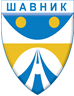 CRNA GORAOPŠTINA ŠAVNIK-Komisija za sprovođenje postupka prodaje pokretne stvari –Broj:01-030-884/7Šavnik, 09.08.2017. godineOpština Šavnik na osnovu člana 40 Zakona o državnoj imovini (,,Sl.list CG”, br. 21/09 i 40/11), člana 5 Uredbe o prodaji  i davanju u zakup stvari u državnoj imovini (,,Sl.list CG”, br. 44/10) i člana 2 Odluke o imenovanju Komisije za sprovođenje postupka prodaje pokretne stvari („Sl.List CG“ opštinski propisi broj 14/17),  o b j a v lj u j eJ A V N I   P O Z I VZa prikupljanje ponuda radi prodaje teretnog motornog vozila marke „BEDFORD“ vlasništvo Opštine ŠavnikI Predmet javnog poziva je prikupljanje ponuda radi prodaje teretnog motornog vozila marke „BEDFORD“, vatrogasno vozilo, u vlasništvu Opštine Šavnik, godina proizvoodnje 1979, u neispravnom stanju, početna cijena 700,00€.II Pravo učešća na javom nadmetanju imaju sva pravna i fizička lica.Učesnici javnog nadmetanja su dužni da uz prijavu dostave lične podatke za fizičko lice (ime i prezime, adresu stanovanja, matični broj, odnosno broj lične karte ili pasoša ), a za pravna lica naziv i sjedište, potvrda o registraciji iz Centralnog registra privrednih subjekata Poreske uprave za domaća, odnosno dokaz o registraciji nadležnog organa matične države stranog ponuđača za sva strana lica.III Učesnici javnog nadmetanja su dužni da u postupku javnog nadmetanja uplate iznos depozita i to 10% od početne cijene i to u korist računa Opštine Šavnik, broj 535-1141-51, kod Prve banke, sa naznakom „učešće na javnom nadmetanju“ i da dokaz o uplaćenom depozitu podnesu zajedno sa prijavom u zapečaćenoj koverti, kao i broj žiro računa za vraćanje depozita i broj telefona za kontakt.IV Prijave po javnom pozivu podnose se u zatvorenoj koverti svakog radnog dana od 8 do 16 časova, od 09.08. 2017.godine, zaključno sa  24.08.2017. godine do 10 časova, neposrednom predajom  na arhivi Opštine Šavnik sa obaveznom naznakom „Ne otvarati prije zvanične sjednice komisije za otvaranje”. V Javno otvaranje ponuda na koje su pozvani svi zainteresovani ponuđači, biće održano dana 24.08.2017.godine sa početkom u 11 časova u prostorijama Opštine Šavnik, drugi sprat Skupštinska sala.VI Pod najpovoljnijom ponudom smatraće se od strane ponuđača najveća ponuđena cijena  izražena u eurima koja ne može biti manja od početne.U slučaju da je ponuđena jednaka cijena od strane više ponuđača , među tim ponuđačima će se sprovesti postupak javne licitacije.Ponuda ispod procijenjene cijene neće se razmatarti.Komisija će izvršiti rangiranje ponuda u skladu sa dostavljenom dokumentacijom i utvrditi rang listu.Obavještenje o najpovoljnijem ponuđaču dostaviće se učesnicima postupka u roku od 3 dana od dana sprovođenja postupka.Učesnici javnog poziva za prikupljanje ponuda imaju pravo prigovora na odluku  Komisije u roku od 5 dana od dana dobijanja obavještenja o rezultatima provedenog javnog poziva.Učesniku javnog poziva za prikupljanje ponuda koji ne uspije u postupku uplaćeni iznos depozita će se povratiti u roku od 3 dana ood dana isteka roka za prigovor.Učesniku javnog poziva , sa najpovoljnijom ponudom uplaćeni iznos depozita uračunaće se u cijenu predmetnog vozila.Učesnik javnog poziva, koji je izabran kao najpovoljniji ponuđač za kupovinu teretnog motornog vozila je obavezan da isplati cjelokupni iznos kupoprodajne cijene i da zaključi ugovor o kupoprodaji ovog teretnog motornog vozila, u roku od 3 dana od dana konačnosti Odluke o izboru najpovoljnijeg ponuđača.Ukoliko izabrani ponuđač odustane od sklapanja ugovora uplaćeni depozit se ne vraća.Motorna vozila se prodaju u viđenom stanju, a izabrani kupac nema pravo na reklamaciju.Sve poreze snosi kupac.Zainteresovani ponuđači mogu izvršiti razgledanje motornog vozila koji je predmet javnog poziva , svakog radnog dana od 10 do 13 , u krugu Vatrogasnog doma.Kontakt osoba Budimir Radović , telefoni: 067/507-452, 069/157-971Komisija za sprovođenje postupka prodaje pokretne stvari